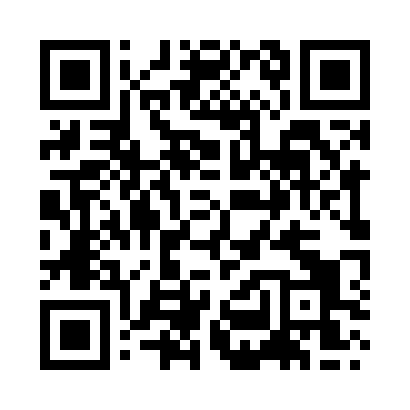 Prayer times for Long Itchington, Warwickshire, UKMon 1 Jul 2024 - Wed 31 Jul 2024High Latitude Method: Angle Based RulePrayer Calculation Method: Islamic Society of North AmericaAsar Calculation Method: HanafiPrayer times provided by https://www.salahtimes.comDateDayFajrSunriseDhuhrAsrMaghribIsha1Mon2:594:491:106:479:3011:202Tue3:004:501:106:479:3011:203Wed3:004:501:106:479:2911:194Thu3:014:511:106:479:2911:195Fri3:014:521:106:479:2811:196Sat3:024:531:106:479:2811:197Sun3:024:541:116:469:2711:198Mon3:034:551:116:469:2611:189Tue3:034:561:116:469:2511:1810Wed3:044:571:116:459:2511:1811Thu3:044:581:116:459:2411:1712Fri3:054:591:116:449:2311:1713Sat3:065:001:116:449:2211:1614Sun3:065:021:116:449:2111:1615Mon3:075:031:126:439:2011:1616Tue3:085:041:126:429:1911:1517Wed3:085:051:126:429:1811:1518Thu3:095:071:126:419:1611:1419Fri3:105:081:126:419:1511:1320Sat3:105:091:126:409:1411:1321Sun3:115:111:126:399:1311:1222Mon3:125:121:126:399:1111:1123Tue3:135:141:126:389:1011:1124Wed3:135:151:126:379:0911:1025Thu3:145:161:126:369:0711:0926Fri3:155:181:126:359:0611:0927Sat3:165:191:126:349:0411:0828Sun3:165:211:126:339:0211:0729Mon3:175:221:126:339:0111:0630Tue3:185:241:126:328:5911:0531Wed3:185:251:126:318:5811:05